          Vadovaudamasi Lietuvos Respublikos vietos savivaldos įstatymo 16 straipsnio 2 dalies 37 punktu,  18 straipsnio 1 dalimi, 24 straipsnio 5 punktu, Pagėgių savivaldybės taryba n u s p r e n d ž i a:1. Pakeisti Pagėgių savivaldybės kultūros centro teikiamų atlygintinų paslaugų kainas, nustatytas Pagėgių savivaldybės tarybos 2015 m. vasario 10 d. sprendimu Nr. T-11 ,,Dėl Pagėgių savivaldybės kultūros centro teikiamų atlygintinų paslaugų kainų nustatymo“ (2016 m. balandžio 28 d. Nr. T-107 redakcija):1.1. pakeisti II skyriaus „Kitos paslaugos“ 3 eilutę ir ją išdėstyti taip:1.2. Papildyti sutartinius žymėjimus šia nuoroda:,,*** Savivaldybės tarybos narių frakcijų posėdžiams patalpos suteikiamos nemokamai“.2. Sprendimą paskelbti Teisės aktų registre www.e-tar.lt ir Pagėgių savivaldybės interneto svetainėje  www.pagegiai.lt.Šis sprendimas gali būti skundžiamas Lietuvos Respublikos administracinių bylų teisenos įstatymo nustatyta tvarka.Savivaldybės meras				                     Virginijus Komskis                                                                                      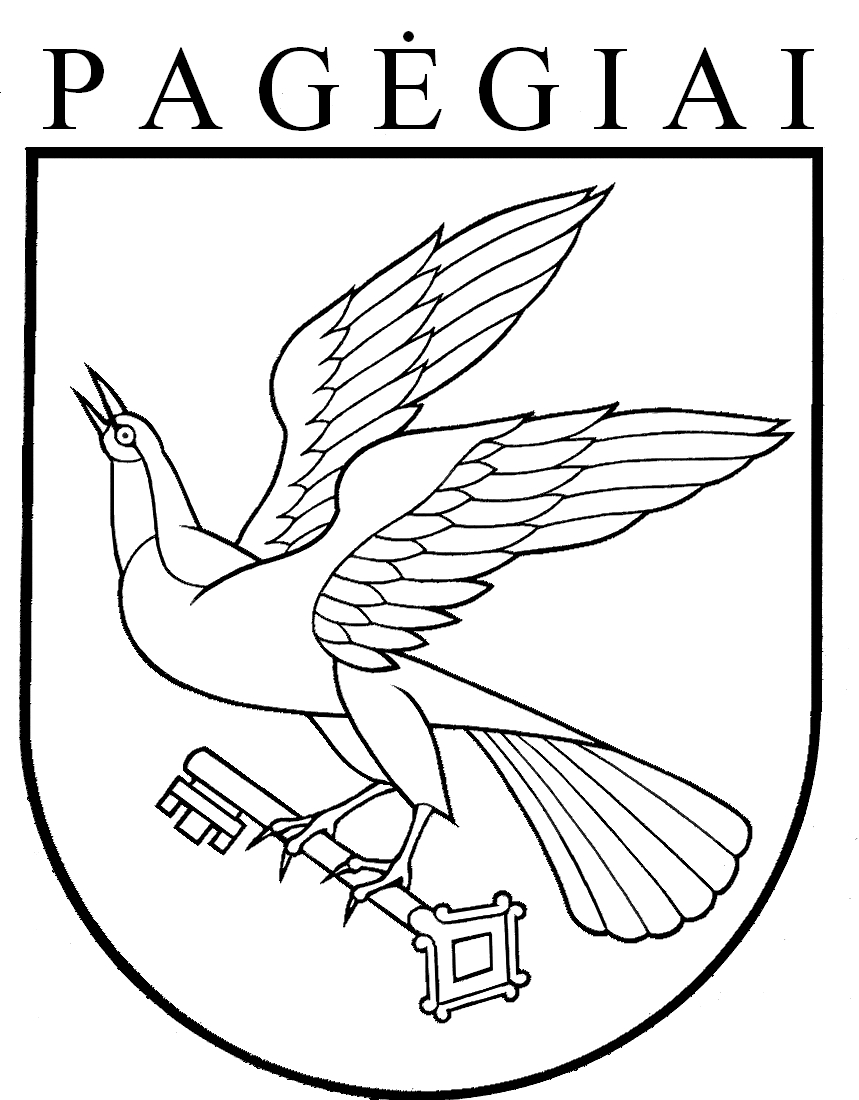 Pagėgių savivaldybės tarybasprendimasDėl pagėgių savivaldybės tarybos 2015 m. vasario 10 d. sprendimo nr. t-11 ,,Dėl Pagėgių savivaldybės Kultūros centro teikiamų atlygintinų paslaugų kainų nustatymo“ pakeitimo2017 m. balandžio 27 d. Nr. T-77Pagėgiai3Patalpų nuoma Pagėgių kultūros centro patalposKoncertinė salė * ** ***Diskotekų salė * ** ***Choreografijos salė * ** ***Fojė * ** ***Natkiškių kultūros namų salė * ** ***Natkiškių kultūros namų patalpos gedulingoms apeigoms1 valanda1 valanda1 valanda1 valanda1 valanda1 para30,004,003,0020,0015,0030,00+ faktinės komunalinių paslaugų (elektros, vandens) išlaidos